한국음향학회 입회원서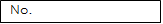 (1) 인적사항    (2) 학력사항(3) 경력사항(4) 상별, 기타(5) 분과희망 (6) 우편물 발송지 : 직장(   ), 자택(    ), 기타(          )(7) 추천하신 분           소속 :                         성명 :  (8) 회비 납부 방법 : 지로 (7520923)                     우리은행 169-095333-01-001(예금주 : 한국음향학회)                                    신청인            (인)성 명 (국문)                     (영문)                     (생년월일) 주 소(우) 주 소 (Tel.)                            (H.P)소 속기관명 :                   부서명 :                   직위 : 소 속소재지(우) 소 속 (Tel.)              (Fax.)              (E.mail) 기  간 학 교 명소재지학  위전   공1234기   간기 관 명 (부서)소 재 지전 문 분 야123일    시상 별 사 항, 기 타비        고12